ҠАРАР                                                                                РЕШЕНИЕО внесении изменений в Правила землепользования и застройки в сельском поселении Мичуринский сельсовет  муниципального района Шаранский район Республики БашкортостанВ связи с поступившим заявлением  от гр. Тихонова Евгения Петровича  о внесении изменений в Правила землепользования и застройки в сельском поселении Мичуринский сельсовет муниципального района Шаранский район Республики Башкортостан (далее - Правила), утвержденные решением Совета сельского поселения Мичуринский сельсовет муниципального района Шаранский район Республики Башкортостан № 22/198 от 01.06.2018 года, в соответствии с Градостроительным кодексом Российской Федерации, в целях совершенствования порядка регулирования землепользования и застройки на территории сельского поселения Мичуринский сельсовет муниципального района Шаранский район Республики Башкортостан, решением публичных слушаний от 30.01.2023 года Совет сельского поселения Мичуринский сельсовет муниципального района Шаранский район Республики Башкортостан,  РЕШИЛ:      1. Внести изменения в Правила землепользования и застройки  сельского поселения Мичуринский сельсовет муниципального района Шаранский район Республики Башкортостан, утвержденный решением Совета сельского поселения Мичуринский сельсовет муниципального района Шаранский район Республики Башкортостан от 01.06.2018 года №22/198, следующие изменения:       1.1. Рекреационную зону «РО», населенного пункта  д.Михайловка  по адресу : Республика Башкортостан, Шаранский район, д.Михайловка, ул.Центральная, д.12А, кадастровый   номер 02:53:032101:67 площадью 85 м2 заменить на зону для застройки и ведения личного подсобного хозяйства  «ЖУ1».      1.2. Разрешить внести изменения  в предельные (минимальные и (или) максимальные) размеры земельных участков и предельные параметры разрешенного строительства, реконструкции объектов капитального строительства в порядке исключения на земельный участок, расположенный по адресу: Республика Башкортостан, Шаранский район, с/с Мичуринский, д. Михайловка, ул.Центральная, 12А, условный номер 02:53:032101:67 с утвержденной минимальной площадью 800 кв.м. на площадь 90 кв.м имеющий вид разрешенного использования «Для хранения автотранспортных средств ».       2. Контроль над выполнением данного решения возложить на постоянную Комиссию Совета сельского поселения Мичуринский   сельсовет муниципального района Шаранский район Республики Башкортостан по развитию предпринимательства, земельным вопросам, благоустройству и экологии.        3. Настоящее решение обнародовать на информационном стенде администрации сельского поселения Мичуринский сельсовет муниципального района Шаранский район Республики Башкортостан и на сайте сельского поселения Мичуринский сельсовет http://sp-michurino.ru/.Глава сельского поселения	Мичуринский сельсовет                                                     Корочкин В.Н.с.Мичуринск20.02.2023№41/343 Башҡортостан РеспубликаһыШаран районымуниципаль районыныңМичурин ауыл Советыауыл  биләмәһе Советы452638, Мичурин ауылы,тел.(34769) 2-44-48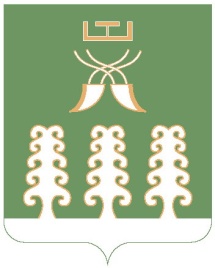           Республика Башкортостан             муниципальный район                 Шаранский район          Совет сельского поселения              Мичуринский сельсовет                 452638, с.Мичуринск,                   тел.(34769) 2-44-48